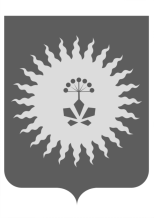 АДМИНИСТРАЦИЯАНУЧИНСКОГО МУНИЦИПАЛЬНОГО ОКРУГАПРИМОРСКОГО КРАЯП О С Т А Н О В Л Е Н И Е 03.08.2023г.                  с.Анучино                                 №  606О внесении изменений в  муниципальную программу «Сохранение и развитие культуры в Анучинском муниципальном округе на 2020-2024 гг.»,   утверждённую постановлением администрации Анучинского муниципального района от 30.09.2019 г № 560ПОСТАНОВЛЯЕТ:В муниципальную программу «Сохранение и развитие  культуры Анучинского муниципального округа на 2020-2024 гг.», утвержденную постановлением администрации Анучинского муниципального района от 30.09.2019 г № 560 (далее Программа) внести следующие изменения:Паспорт Программы, раздел «Объем средств бюджета Анучинского муниципального округа на финансирование муниципальной программы и прогнозная оценка привлекаемых на реализацию её целей средств федерального, краевого бюджетов, внебюджетных средств» читать в новой    редакции:1.2.Паспорт Программы, раздел 7. «Ресурсное обеспечение программы», читать в новой редакции:Объемы финансирования Программы подлежат ежегодной корректировке, исходя из реальных возможностей бюджета Анучинского муниципального округа на очередной финансовый год и фактически привлеченных иных средств.2. Общему отделу администрации района (Бурдейной) опубликовать настоящее постановление в средствах массовой информации и разместить на официальном сайте администрации Анучинского муниципального округа Приморского края в информационно-телекоммуникационной сети Интернет.3. Контроль за исполнением настоящего постановления возложить на первого заместителя главы администрации Анучинского муниципального округа (А.Я.Янчук).Глава Анучинского муниципального округа                                                            С.А.ПонуровскийВ соответствии со статьей 179 Бюджетного кодекса Российской Федерации, во исполнение постановления администрации Анучинского муниципального района от 23.11.2018 № 552 «Об утверждении  порядка принятия решений о разработке муниципальных программ, реализации и оценки эффективности в Анучинском муниципальном районе», Устава Анучинского муниципального округа Приморского края, администрация Анучинского муниципального округа Приморского краяОбъем средств бюджета Анучинского муниципального округа на финансирование муниципальной программы и прогнозная оценка привлекаемых на реализацию ее целей средств федерального, краевого бюджетов, внебюджетных средствОбщий объем финансирования -                                                                                                                                                                                                                                                                                                                                                                                                                                                                                                                                                                                                                                                                                                                                                                                                                                                                                                                                                                                                                                                                                                                                                                                                                                                                                                                                                                                                                                                                                                                                                                                                                                                                                                                                                                                                                                                                                                                                                                                                                                                                                                                                                                                                                                                                                                                                                                                                                                                                                                                                                                                                                                                                                                                                                                                                                                                                                                                                                                                                                                                                                                                                                                                                                                                                                                                                                                                                                                                                                                                                                                                                                                                                                                                                                                                                                                                                                                                                                                                                                                                                                                                                                                                                                                                                                                                                                                                                                                                              365139,2  тыс. рублей; в т. ч. по годам:2020 г. – 44042,9 тыс.руб.;   2021 г.- 59543,0 тыс.руб.;   2022 г. -89132,2 тыс.руб.;   2023 г. –  77237,7 тыс.руб.;   2024 г. -52545,8тыс.руб.2025г.- 42637,6 тыс. руб.   Источники финансирования:федеральный бюджет, краевой бюджет,бюджет Анучинского  муниципального округа№п/пНаименование подпрограммы, основного мероприятия подпрограммы, отдельного мероприятия программыОтветственный исполнитель, соисполнитель/ГРБСИсточник ресурсного обеспеченияКод бюджетной классификацииКод бюджетной классификацииКод бюджетной классификацииКод бюджетной классификацииОценка расходовОценка расходовОценка расходовОценка расходовОценка расходовОценка расходовОценка расходовОценка расходов№п/пНаименование подпрограммы, основного мероприятия подпрограммы, отдельного мероприятия программыОтветственный исполнитель, соисполнитель/ГРБСИсточник ресурсного обеспеченияГРБСРзПрЦСРВР202020212022202320242024202420251Основное мероприятие:Обеспечение деятельности Анучинского районного историко-краеведческого музея МКУК «ИДЦ» АМОБюджет АМО2484,43230,72837,63887,72959,62959,62959,62959,61.1Обеспечение деятельности Анучинского районного историко-краеведческого музея на 2020-2024годыМКУК «ИДЦ» АМОБюджет АМО1884,42376,72837,63362,72959,62959,62959,6            2 929,61.2Проведение текущего ремонтаМКУК «ИДЦ» АМОБюджет АМО600,00854,00000001.3Разработка ПСД по капитальному ремонту помещений  музея с. Анучино МКУК «ИДЦ» АМОБюджет АМО000525,000001.3Пополнение музея необходимым специализированным оборудованием для хранения и экспонирования музейных предметовМКУК «ИДЦ» АМОБюджет АМО000000002Основное мероприятиеСохранение и развитие клубной и библиотечной системы в сфере культурыМКУК «ИДЦ» АМОвсего41558,556312,386294,673350,049586,249586,239678,039678,02Основное мероприятиеСохранение и развитие клубной и библиотечной системы в сфере культурыМКУК «ИДЦ» АМОфедеральный003987,9000002Основное мероприятиеСохранение и развитие клубной и библиотечной системы в сфере культурыМКУК «ИДЦ» АМОкраевой149,21177,521555,119135,000002Основное мероприятиеСохранение и развитие клубной и библиотечной системы в сфере культурыМКУК «ИДЦ» АМОБюджет АМО4109,355134,860751,65421549586,249586,239678,039678,02.1Обеспечение деятельности МКУК «ИДЦ» АМОМКУК «ИДЦ» АМОБюджет АМО35487,145554,251819,351044,046635,146635,136635,136635,12.2.Капитальный ремонт и модернизация объектов учреждений культурыБюджет АМО1460,43465,4626,7000002.3Укрепление материальной базы учреждений культуры МКУК «ИДЦ» АМОБюджет АМО2961,24219,3 2570,32076,61978,11978,1978,1978,12.4Организация проведения культурно-массовых мероприятийМКУК «ИДЦ» АМОБюджет АМО1007,3856,0570,1188,0680,0680,050,050,02.5Поддержка и развитие самостоятельного творчестваМКУК «ИДЦ» АМОБюджет АМО055,271,161,855,055,055,055,02.6Поддержка системы непрерывного профессионального образованияМКУК «ИДЦ» АМОБюджет АМО85,569,870,025,070,070,070,070,02.7Модернизация библиотек, комплектование книжных фондов.   Комплектование книжных фондов и обеспечение информационно-техническим оборудованиемМКУК «ИДЦ» АМОВсего149,2226,41280,3170,0168,0168,0168,0168,02.7Модернизация библиотек, комплектование книжных фондов.   Комплектование книжных фондов и обеспечение информационно-техническим оборудованиемМКУК «ИДЦ» АМОФедеральный0000002.7Модернизация библиотек, комплектование книжных фондов.   Комплектование книжных фондов и обеспечение информационно-техническим оборудованиемМКУК «ИДЦ» АМОКраевой149,2226,41280,3168,0168,02.7Модернизация библиотек, комплектование книжных фондов.   Комплектование книжных фондов и обеспечение информационно-техническим оборудованиемМКУК «ИДЦ» АМОБюджет АМО00 02,000002.8Поддержка лучших работников учреждений культурыМКУК «ИДЦ» АМОБюджет АМО50,000000002.9Проведение реставрационных и ремонтных работ памятников истории и культурыМКУК «ИДЦ» АМОБюджет АМО357,8914,957,8536,900002.10Проведение работ по сохранению объектов культурного наследия МКУК «ИДЦ» АМОКраевой 0951,16242,216734,400002.11Софинансирование  работ по сохранению объектов культурного наследия (Памятник партизанам, погибшим в 1922г.в боях с японо-американскими империалистами МКУК «ИДЦ» АМО  Бюджет АМО000258,100002.12Софинансирование  работ по сохранению объектов культурного наследия (Памятник воинам-землякам, погибшим в годы Великой Отечественной войны 1941-1045г.г.)МКУК «ИДЦ» АМОБюджет АМО00193,1000002.13  Развитие сети культурно-досугового типа ( ДК с.Анучино)МКУК «ИДЦ» АМОвсего0016432,4000002.14Развитие сети культурно-досугового типа за счет средств местного бюджета ( ДК с. Анучино)МКУК «ИДЦ» АМОфедеральный2917,82.14Развитие сети культурно-досугового типа за счет средств местного бюджета ( ДК с. Анучино)МКУК «ИДЦ» АМОкраевой0013109,2002.14Развитие сети культурно-досугового типа за счет средств местного бюджета ( ДК с. Анучино)МКУК «ИДЦ» АМОБюджет АМО405,42.15Разработка ПСД по капитальному ремонту помещений  ( реконструкция здания под СДК с. Новогордеевка)МКУК «ИДЦ» АМОБюджет АМО 00 698,600 000 2.16 Разработка ПСД по капитальному ремонту объектов культурного наследия (Памятник партизанам. Погибшим в 1922г. в боях с японо-американскими империалистам)МКУК «ИДЦ» АМОБюджет АМО 00784,8000002.17Капитальный ремонт здания сельского клуба с. Анучино в рамках инициативного беджетирования по направлению « Твой проект-сохранение культуры»МКУК «ИДЦ» АМОкраевой 0002232,62.17Капитальный ремонт здания сельского клуба с. Анучино в рамках инициативного беджетирования по направлению « Твой проект-сохранение культуры»МКУК «ИДЦ» АМОБюджет АМО 22,62.18Обеспечение развития и укрепления материально- технической базы домов культурыМКУК «ИДЦ» АМОкраевой002000,0001721,81721,81721,82.19Софинансировние обеспечения   развития и укрепления материально- технической базы домов культурыБюджет АМО0062,900000Всего по программе44042,959543,089132,2                                                                                                                                                                                                    77237,7                                                                                                                                                                                                               52545,842637.642637.642637.6